In conjunction with the 2022 Smithsonian Labor Days exhibit at Raven Hill Discovery CenterArts and CommunicationSCIENCE TECHNOLOGY ENGINEERING AR TISTR YMATHEMATICS History | Heritage | STEAM of WorkBusiness, Management, Marketing and TechnologyFIND YOUR CAREER PATHWAY!Engineering/ Manufacturing and Industrial TechnologyHealth Sciences	Human ServicesRecognizing career opportunities in Northern Michigan!Natural Resources and Agriscience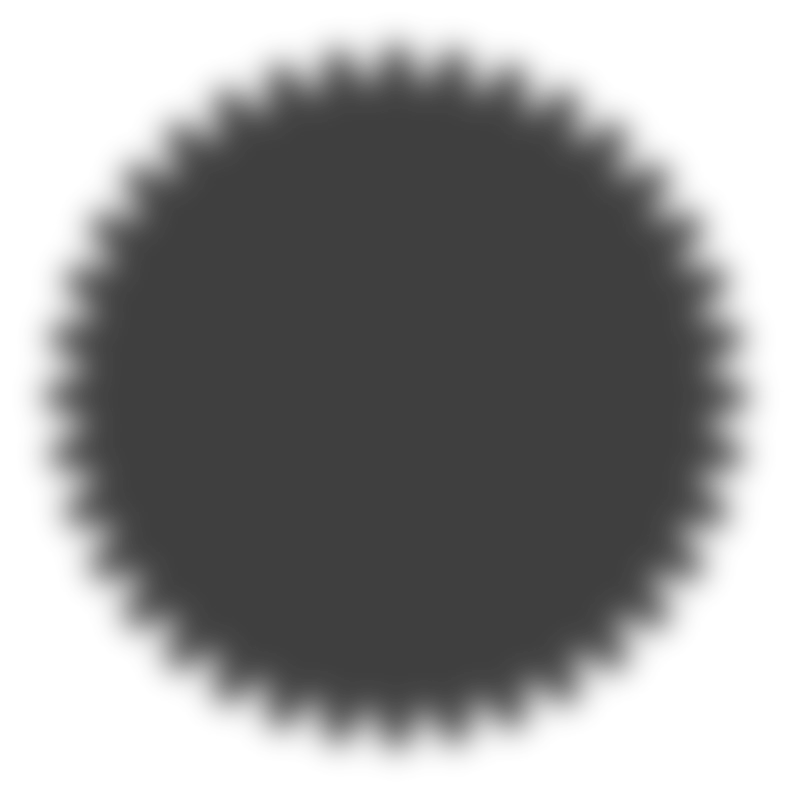 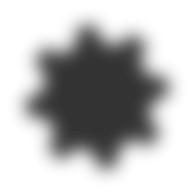 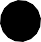 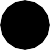 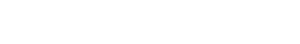 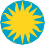 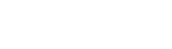 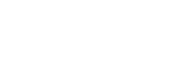    Petoskey-Harbor Springs AreaCommunity FoundationRaven Hill Discovery Center’sHistory Heritage & STEAM (HHS) of WorkTraveling ExhibitUnderstand your strengths | Discover your options | Follow your passions | Don’t limit yourself.All careers featured in HHS and many more, began here in Northern Michigan.Encourage students to explore career opportunities & pathwaysBook a date for HHS to visit your library soon.Includes exhibit set-up and tear down One hour in-service for library staff & interested teachersOne (two weeks optional) of exhibit on display in libraryCall Cheri at 231.536.3369 or email info@miravenhill.org to schedule a visit 